Beste badmintonner,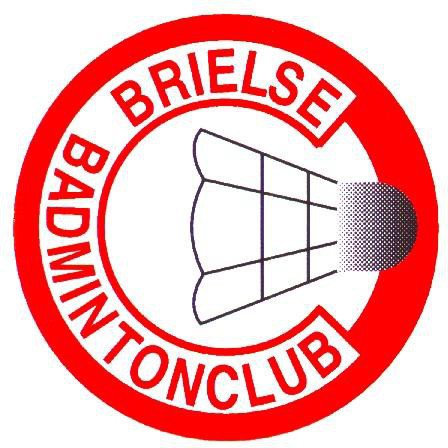 Leuk dat u belangstelling heeft voor de Brielse Badminton Club en lid wilt worden.Onze badmintonvereniging is in 1954 opgericht.De Brielse Badminton Club biedt mogelijkheden om zowel recreatief als in competitieverband te spelen. Ook is er gelegenheid om te trainen, worden er diverse toernooien georganiseerd en wordt er 4 maal per jaar een clubkrantje uitgebracht onder de naam “Netspel”.Via deze brief informeren wij u over enkele zaken die van belang zijn voor het lidmaatschap van onze vereniging. Verder vindt u bijgevoegd een inschrijfformulier. Wanneer u lid wordt en persoonsgegevens aan ons verstrekt, geeft u uitdrukkelijk toestemming om deze in lijn van de privacyverklaring te verwerken.De eerste weken van het lidmaatschap zal u door één van de bestuursleden, op de avonden dat u komt spelen, worden begeleid en wegwijs worden gemaakt binnen onze vereniging.Het lidmaatschap bedraagt €192,50 per jaar en dient in januari betaald te worden. U ontvangt hier in de eerste week van januari een mail van. Van dit bedrag betalen wij als vereniging onder andere de zaalhuur, de shuttles, de trainer en de bond “Badminton Nederland”.Er wordt op de dinsdagavonden gespeeld in sportcomplex de Dukdalf (Reede 2a, Brielle) van 20:00u tot 22.30u. Verder worden de “thuis” competitiewedstrijden in de periode van september tot en met januari gespeeld op vrijdagavond tussen 19:30u en 22:30u.Op onze website www.brielsebadmintonclub.nl, www.facebook.com/Brielsebadmintonclub en op Instagram brielse_badminton_club kunt u meer lezen over onze club. Ook kunt u voor vragen altijd bij een van onze (bestuurs)leden terecht. Tevens vindt u de  statuten en de privacyverklaring op de website.Namens het bestuur en de leden van de Brielse Badminton Club heten we u van harte welkom en wensen we u sportieve en gezellige badmintonavonden toe!Met vriendelijke groet, Het bestuur        Enkele telefoonnummers en emailadressen:Brielse Badminton Club (sinds 16 november 1954)Ledenadministratie: Leo Kesteloo In verband met uw aanvraag van het lidmaatschap van de Brielse Badminton Club, volgen hier de belangrijkste regels uit het huishoudelijke reglement van de vereniging.Aanmelding bij de vereniging geschiedt schriftelijk bij de ledenadministratie. Eenmalig wordt 10 euro inschrijfgeld in rekening gebracht. De aan het lidmaatschap verbonden contributie dient aan het begin van het jaar aan de penningmeester van de vereniging te worden voldaan.De vereniging kent heffing van contributie in jaartermijnen. Bij wanbetaling kan na een incassobureau, schorsing en vervolgens royement plaatsvinden. Bij voortijdige beëindiging van het lidmaatschap vindt geen restitutie plaats.De leden zijn verplicht een adreswijziging schriftelijk door te geven aan de ledenadministratie. Ook de opzegging van het lidmaatschap dient schriftelijk aan de ledenadministratie te geschieden. Wanneer er voor 1 november geen opzegging bekend is, wordt het lidmaatschap automatisch met 1 jaar verlengd.Ieder lid is verplicht zijn eigen sportmateriaal te zijnen koste aan te schaffen. Het bestuur regelt en besluit welk materiaal ten behoeve van de vereniging aangeschaft dient te worden.De Brielse Badminton Club is niet aansprakelijk voor beschadiging of diefstal van kledingstukken en kostbaarheden. Wij adviseren u om kostbaarheden of geld niet achter te laten in de kleedkamers.Als na 14 dagen vanaf het ontvangen van de contributiebrief bij de penningmeester de betaling niet zal worden voldaan, zal de inschrijving niet worden geaccepteerd en niet in behandeling worden genomen.Mocht u of uw partner bezwaar hebben bij het plaatsen van foto’s / video’s op internet of social media, kunt u dit hieronder aangeven. Wij zullen hier dan rekening mee houden en uw privacy respecteren.Ondergetekende verklaart zich akkoord met het bovenvermelde en geeft zich hiermee op als lid van de Brielse Badminton Club.Naam en voornaam:  	Adres, postcode, plaats:  	Telefoonnummer:	Email:  	Geboortedatum:	Ingangsdatum lidmaatschap:  	Wilt u toegevoegd worden aan onze badminton WhatsApp groep:                                        Ja / NeeBezwaar tegen plaatsen van foto’s/video’s op de website, Facebook of Instagram:              Ja / Nee(doorstrepen wat niet van toepassing is)Handtekening:  	Gez.secretariaat dd:  	Gez. penningmeester dd:  	Voorzitter: Arnoud Patberg06-11432570   arnoud@4pb.nl Penningmeester: Liesbeth van Aalst06-57779410penningmeester@brielsebadmintonclub.nl   Secretaris: Baskoro van Hennik06-14173498info@brielsebadmintonclub.nl